Meeting MinutesArbetsgruppsmöte i Sverige: 2011-04-04MötesinfoDatum: 	04-04-2011Kl.: 	16:00 – 19:30Plats: 	ICA  Sverige AB, Helsingborg, SverigeDeltagare & intresseradeFrånvarandeKalenderNästa styrelsemöteSESAM SydSverige möteDagsordning för arbetsgruppsmöteSyfteEkonomiMedlemmar och Var hittar vi medlemmarBrainstorming – tema for kommande mötenUtse styrelseKalender01 SyfteCarsten delade ut ett förslag på Syfte. Alla ombads att kommentara förslaget, så att det kan rättas och fastslås på årsmötet.  (Kopia på Syfte finnes längst bak i dessa mötesanteckningar.)02 EkonomiDet blev bestämt att prissättningen för SESAM-SydSverige bliver densamma som prossättningen för SESAM-Danmark, men alla priser är i Svenska kronor (istället för Danska kronor). Svenske medlemmer kan deltag i danska aktiviteter och omvänt. Om svenska medarbetere skall delta i aktiviteter i Danmark skall det svenska företaget vara medlem i Sverige, och omvänt. 03 Medlemmar og Var hittar vi medlemmarFör att hitta medlemmar och sprida information om SESAM-SydSverige uppmanas alla styrelsemedlemmar att utnyttja sina nätverk, samt att använda SESAMs nuvarande nätverk. Det blev bestämt att 2 flyers skall tas fram: Introduktions-flyer, allmän information om SESAM SydSverigeMötes-flyer, information om det första seminariumet kring IT-säkerhet. Det blev bestämt att det skall finnas en global SESAM hemsida som kan peka på både en dansk och en svensk förening. Möjliga webdomäner: www.sesam-syd.se , www.sesam.se, www.sesamsydsverige.se04 Brainstorming – tema för kommande mötenSom framgår av bilderna nedan diskuterades tre olika förslag: IT säkerhetMESCloud Computing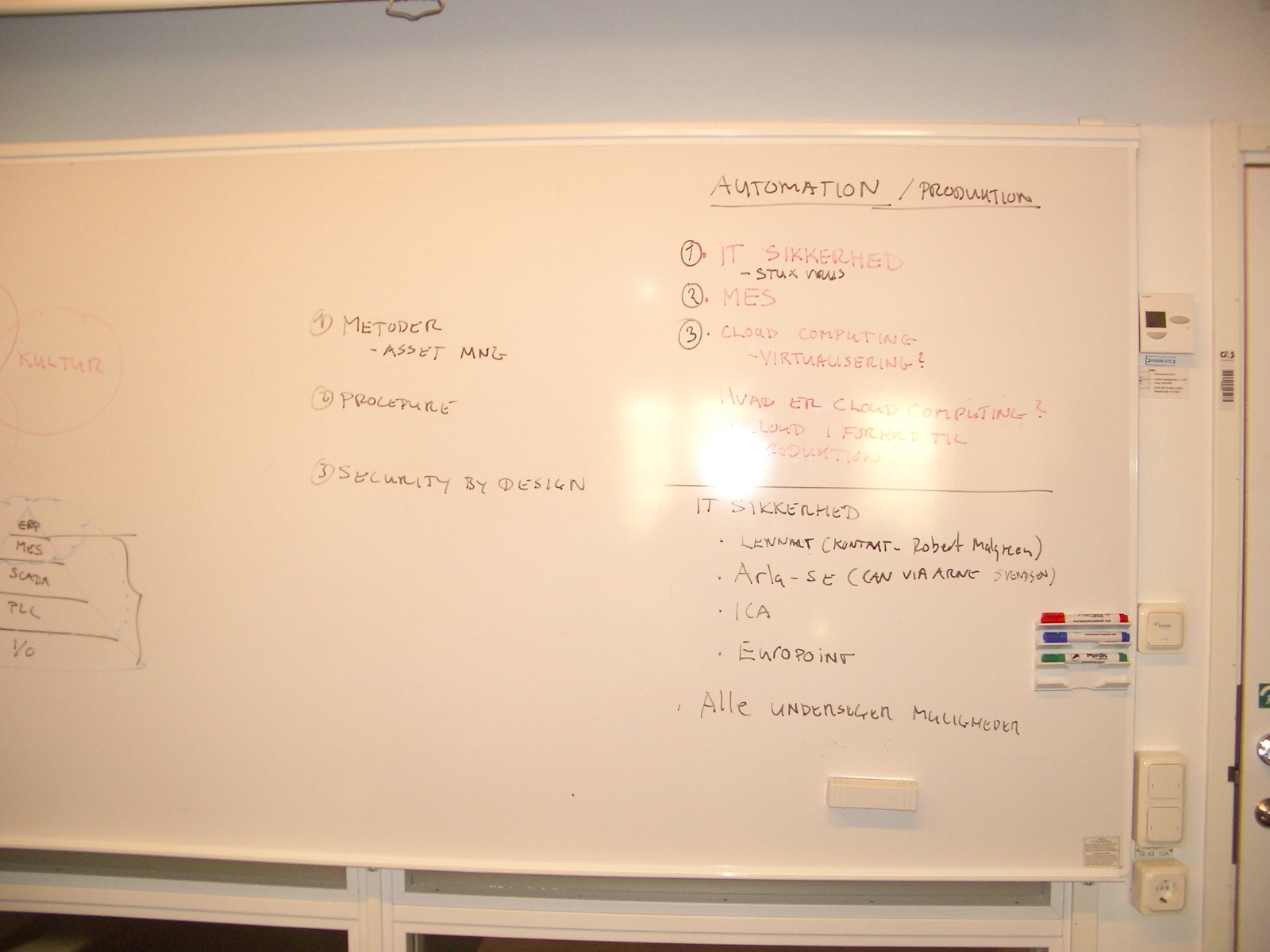 Figur : Brainstorming - tema for kommande möteAlla uppmanas att undersöka vilka förslag på och kontakter till möjliga föredragshållare som finns till ett kommande seminarium kring IT-säkerhet. 05 Utse styrelseDen nuvarende styrelsen/arbetsgruppen skall ge förslag på vem som kan vara med i den kommande styrelsen för SESAM-SydSverige. Det skall finnas förslag på kandidater till styrelsen till Årsmötet den 31. maj. Oplæg til Syfte§1 NamnForeningens navn er SESAM SYD SVERIGE. Foreningens hjemsted er Silkeborg, Danmark og Lund, Sverige. §2 Omfattning och målSASAM skall ordna sammakomster och vara ett kunskapscenter och nätverk för erfarenheter rörande integration av produktionssystem.SESAM skall bygga på gemensamt arbeteSESAM skall söka och belysa trender och problemställningar inom automation samt titta på teknik som användsSESAM skall vara Branch-oberoendePrimärt fokus industriell automationMålen uppnås genom:MedlemsmötenSvensk websida sesam.seSeminarierInternationellt arbete (link til SESAM.dk)§3 MedlemmerAlla med intresse för systemintegration och sammankoppling av produktionsutrustning och brett sortiment av sensorer till kompletta system.
Typiska profiler för medlemmar: användare, leverantörer, rådgivare, konsulter, branschorganisationer, institut och högskolor.§4 EkonomiMedlemsavgiften och kvoterna för medlemsmöten och temadagar att bestrida allmänna skyldigheter i samband med driften av SESAM, inklusive borttagande av tidningen SESAM-News, med medlemskap möten, spridning av relevanta nyheter information och i allmänhet säkerställa kommunikationen medlemmar från.Frivilliga bidrag till att lösa specifika uppgifter och annonsintäkterna. Avgång skall vara skriftlig, 3 månader före utgången.
Föreningens räkenskapsår löper från 1 September-31 Augusti följande år.§5 StyrelseFöreningen SESAM leds av en styrelse med 7 ledamöter valda av årsstämman. Blandad fördelning kunder/ leverandörer/ system Integratorer/ rådgivere.Dessutom väljer generalförsamlingen två eller flera suppleanter får inte rösta. Dessa 7 ledamöter väljs för en period av 2 år och går i pension med omväxlande 2 eller 3 varje år, med början genom lottning mellan två, 2 år efter dess tillkomst. Omval kan ske. Den valda styrelsen får komplettera med flera personer, däribland att knyta kontakter med universitet och högskolor, och berörda organisationer. Dessa ytterligare personer inte rösta i omröstningar i styrelsen.
Styrelsen kan, av enskilda medlemmar på grund komplettera sig fram till nästa årsstämma.
Styrelsen väljer ordförande, vice ordförande och kassör. Styrelsen kan utse en sekreterare och de övriga funktionärer för att utföra sitt dagliga arbete och kan avsätta resurser till det.
Beslutför när minst tre av dess medlemmar är närvarande. I händelse av lika röstetal ordförandens utslagsröst.
Föreningen undertecknas av ordföranden.§6 Årsmöte skall hållas 1 ggr/årGeneralförsamlingen är SESAM högsta myndighet. Årsstämman hålls i samband med en ordinarie ledamot möte efter räkenskapsåret. Anmälan kommer att ske skriftligen till varje medlem minst 14 dagar i förväg inkl. räkenskaper. Dagordningen ska innehålla följande: 
Val av ordförande  Ordföranden kommer att rapportera om SESAM: s verksamhet under det gångna året  Kassör skall presentera styrelsen föreslagit bokföringsprinciper, som skall granskas av två revisorer, för godkännande Val av styrelseledamöter  Val av 2 suppleanter  Möjligen 
§7 Foreningens upphörendeFöreningen upplöses om minst tre fjärdedelar av föreningens röster avgivits för det på ett lagligt sammankallat möte. Möten med ett otillräckligt antal medlemmar på föreningens upplösning i åtanke, sammankallade bolagsstämman får med de vanliga meddelande efterlyste nya bolagsstämma där frågan kan avgöras med enkel majoritet, oavsett antalet närvarande medlemmar. Vid upplösning av föreningen, dess resurser används i enlighet med föreningens syfte.
I händelse av att SESAM är upplöst, den individuella erfarenheten grupper fortsätter sitt arbete i huset.
Som antogs vid den konstituerande möte den 31. Maj 2011.NamnFöretagMailRune Person ABB A/Srune.l.persson@se.abb.com Lennart MårtenssonÅF Industry ABlennart.martensson@afconsult.com Fredrik PaulssonICA Sverige ABfredrik.paulsson@ica.se Charlotta JohanssonLunds Universitetcharlotta.johnsson@control.lth.se Søren -Kr. KirkegaardNNE Pharmaplanskk@nnepharmaplan.com Benny ThögersenKnapp-movingbenny.thoegersen@knapp.comCarsten NøklebySESAM Worldcan@sesam-world.dkNamnFöretagMailIngvar HedbergFPA Konsult ABingvar.hedberg@fpa.se Jarl GunnarssonInvensys Operations Managementjarl.Gunnarsson@invensys.com Leif Bergson(Deltar i stället för Rolf Permhill)Rockwell Automation ABlbengtsson@ra.rockwell.com ( rpermhill@ra.rockwell.com )Carsten NøklebySESAM Worldcan@sesam-world.dkDato Møde sted Opgaver 3. Maj 2011 Kl. 17:00, ABB Malmö Planering av första seminariet17. Maj 2011 KL. 16:00 , Rockwell Automation, Lund Planering av årsmöte och genomgång av program för första seminariet. Datum Mötesplats Uppgift31. maj 2011 Lunds Universitet kl. 16:00 Årsmöte 22. September 2011 Ännu ej bestämt Seminarie-1 17.  November 2011 Ännu ej bestämtSeminarie-2 SESAM medlemsverksamhetIkke medlemSESAM företagsmedlemskap A) mindre företag<= 4 medarbetare7.000 (1.750) A-SESAM seminare per deltager1.5004.100